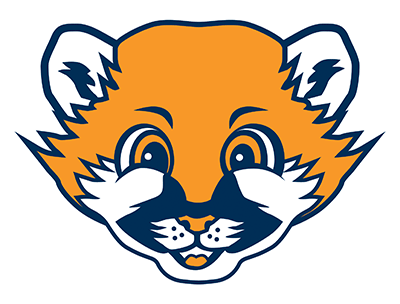 Clemens Crossing PTA Family Mentoring ProgramInformation FormParent’s Name:Child’s Name(s) and Grade(s):Teacher’s Name(s):Child’s Address:Parent’s Phone Number(s):Parent’s E-mail Address:Please feel free to share any other information on the back of this form (optional).Parent Signature: 